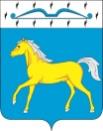 АДМИНИСТРАЦИЯ  ПРИХОЛМСКОГО  СЕЛЬСОВЕТАМИНУСИНСКОГО  РАЙОНАКРАСНОЯРСКОГО  КРАЯРОССИЙСКАЯ ФЕДЕРАЦИЯП О С Т А Н О В Л Е Н И Е 04.07.2022                               п. Прихолмье                                   №  35-пО внесении изменений в постановление № 7-п от 23.03.2018 г. «Об утверждении Положения об обеспечении первичных мер пожарной безопасности в границах Прихолмского сельсовета»В соответствии со статьей 25 Федерального закона № 69-ФЗ от 21.12.1994 г. «О пожарной безопасности» (в редакции Федерального закона № 170-ФЗ от 11.06.2021 г.), руководствуясь ст. 20 Устава Прихолмского сельсовета, ПОСТАНОВЛЯЮ:         1. Внести следующие изменения в Положение об обеспечении первичных мер пожарной безопасности в границах Прихолмского сельсовета, утвержденное постановлением администрации Прихолмского сельсовета № 7-п от 23.03.2018 г. «Об утверждении Положения об обеспечении первичных мер пожарной безопасности в границах Прихолмского сельсовета», (далее – Положение):         1.1. Пункт 11.1 Положения  дополнить предложением следующего содержания:        «Противопожарную пропаганду проводят органы государственной власти, федеральный орган исполнительной власти, уполномоченный на решение задач в области пожарной безопасности, органы местного самоуправления и организации.».        1.2. Пункт 11.2 Положения изложить в следующей редакции:        «11.2. Обучение мерам пожарной безопасности лиц, осуществляющих трудовую или служебную деятельность в организациях, проводится по программам противопожарного инструктажа, дополнительным профессиональным программам.         Порядок, виды, сроки обучения лиц, осуществляющих трудовую или служебную деятельность в организациях по программам противопожарного инструктажа, а также требования к содержанию указанных программ, порядок их утверждения и согласования определяются федеральным органом исполнительной власти, уполномоченным на решение задач в области пожарной безопасности.         Дополнительное профессиональное образование в области пожарной безопасности осуществляется в соответствии с законодательством Российской Федерации об образовании. Категории лиц, проходящих обучение по дополнительным профессиональным программам, определяются федеральным органом исполнительной власти, уполномоченным на решение задач в области пожарной безопасности.         В образовательных организациях Прихолмского сельсовета проводится обязательное обучение обучающихся мерам пожарной безопасности. Органами, осуществляющими управление в сфере образования, и пожарной охраной могут создаваться добровольные дружины юных пожарных. Порядок создания и деятельности добровольных дружин юных пожарных определяется федеральным органом исполнительной власти, осуществляющим функции по выработке и реализации государственной политики и нормативно-правовому регулированию в сфере общего образования, по согласованию с федеральным органом исполнительной власти, уполномоченным на решение задач в области пожарной безопасности.».                     2. Настоящее постановление вступает в силу со дня, следующего за днем его опубликования в официальном печатном издании «Прихолмские вести». 3. Контроль за исполнением настоящего постановления оставляю за собой.Врип главы Прихолмского сельсовета:		                            С.А. Иванова